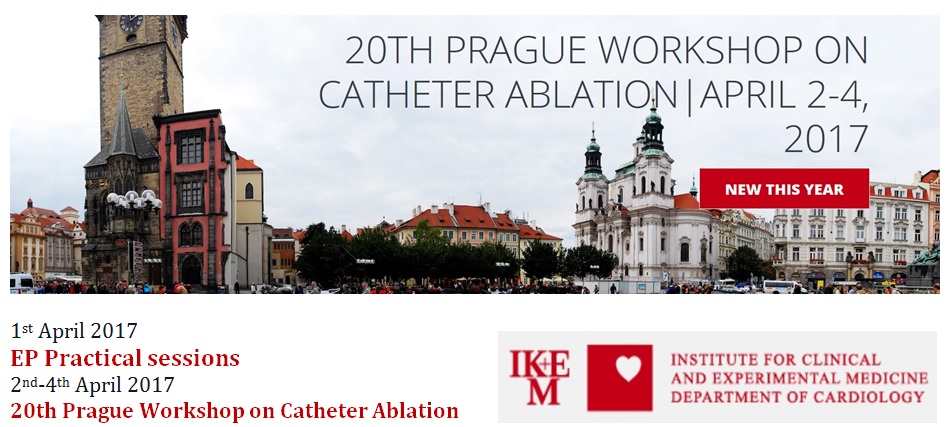 REGISTRATION FORMFOR REGISTRATION, PLEASE CONTACT:JULIA WASZCZYKOWSKAFoundation for Cardiological Education in Central and Eastern Europe CARDICAPl.Wolnosci 10/11 apt.11, 91-415 Lodz, PLE-mail: cardica@cardica.pl Phone number: +48 607 55 33 77NAME:SURNAME:DEGREE:HOSPITAL, INSTITUTION, COMPANY:EP EXPERIENCE (YEARS):DEPARTMENT:ADDRESS:ZIP:CITY:COUNTRY:PHONE NUMBER:E-MAIL: